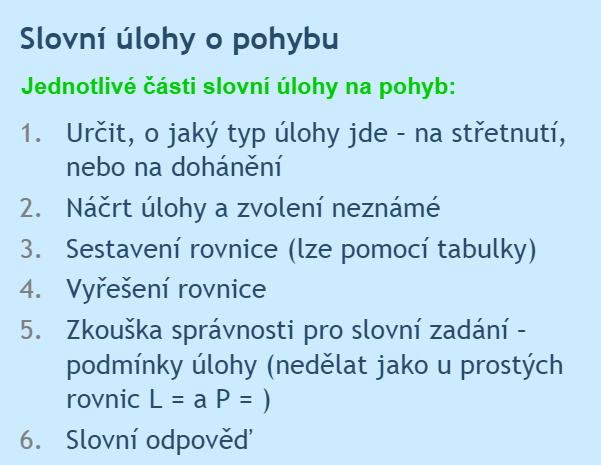 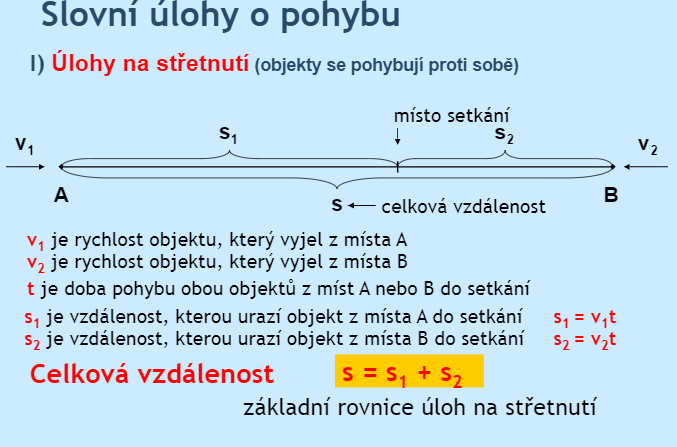 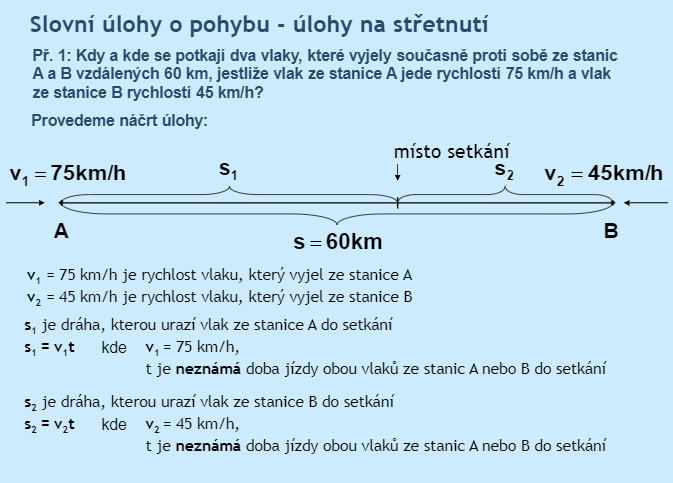 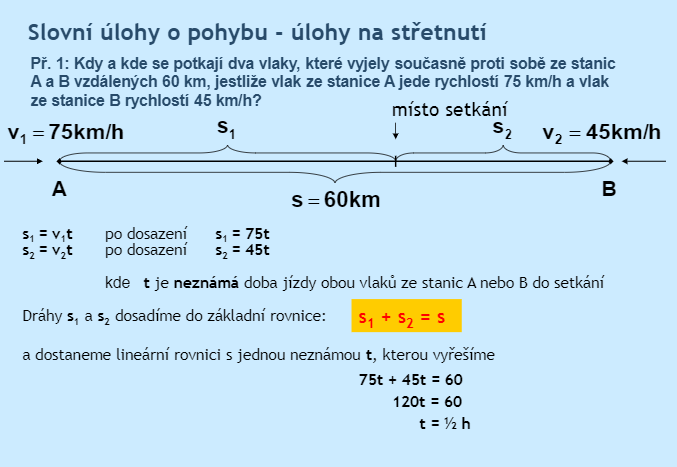 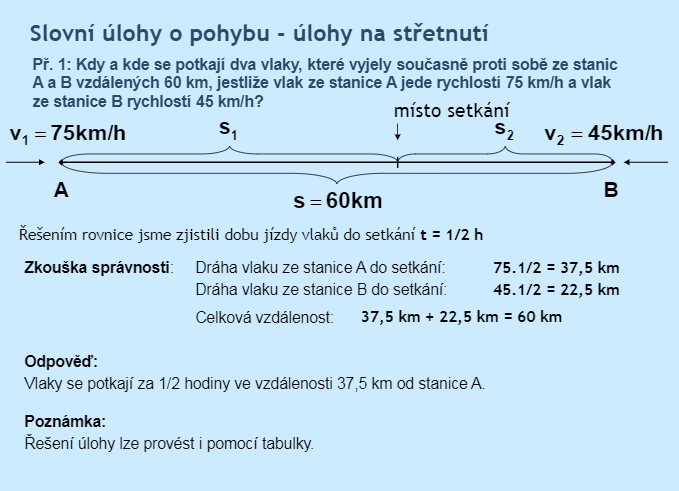 2. Úlohy na dohánění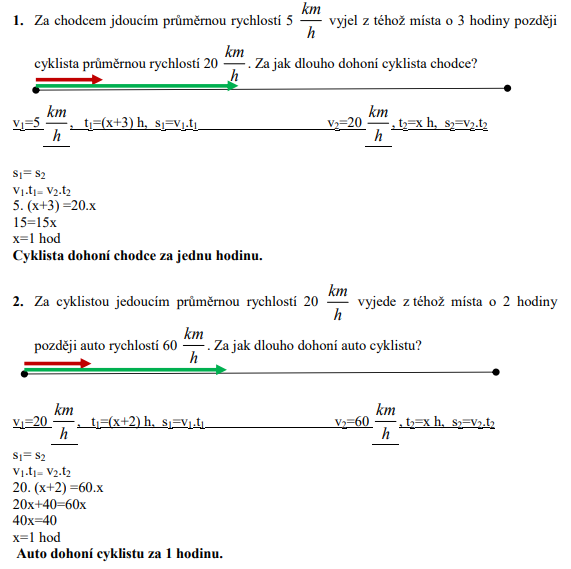 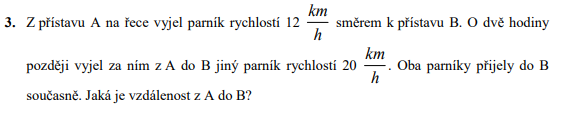 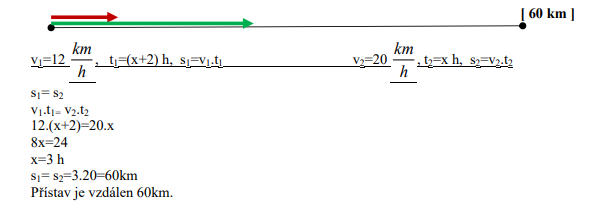 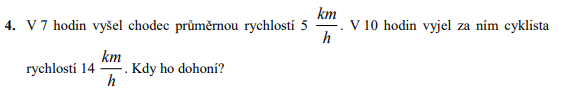 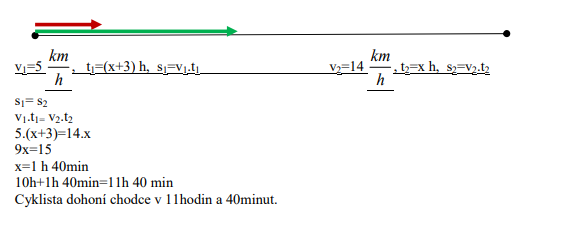 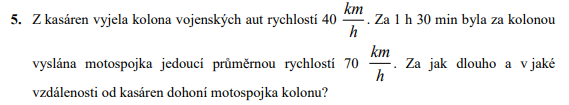 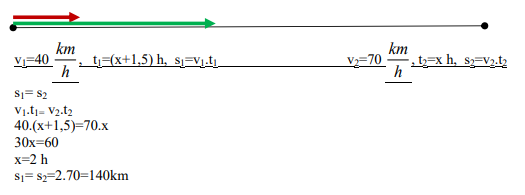 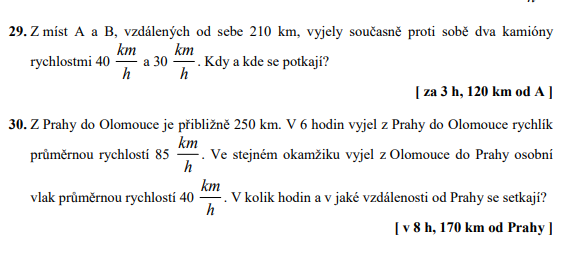 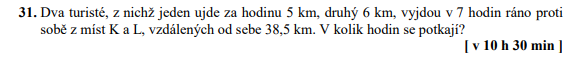 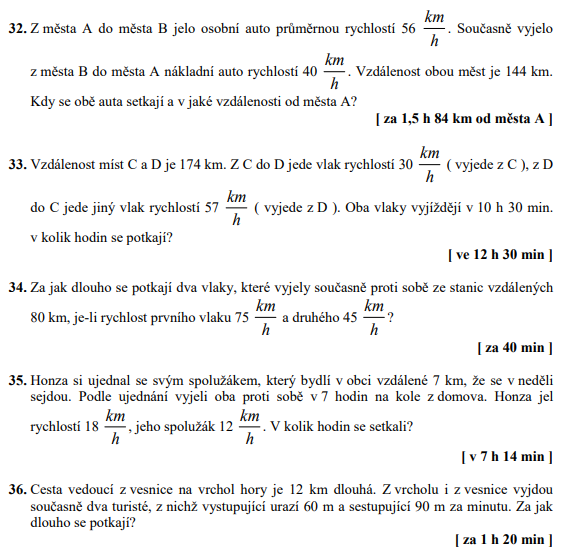 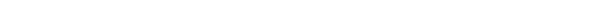 